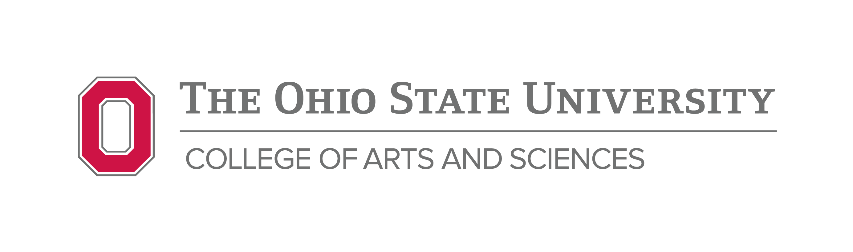 Geographic Information Sciences (Bachelor of Science)Requires 121 Total Credit Hours; 33 Major Credit Hours; Declared major SP24 or after. 
General education requirements for degree completion can be found at https://artsandsciences.osu.edu/advising/general-education-requirementsMajor Requirements
Several major courses are offered only one term per year.  Careful schedule planning is required to complete course 
sequences in a timely manner.Core Courses: Complete the follow five courses (15 credit hours)Intermediate Courses: Choose three of the following courses (9 credit hours). Classes completed to fulfill the Intermediate courses requirement.Elective Courses: Students are encouraged to choose 1 of the following focus areas, but are permitted to complete the required 3 elective courses (9 hours) from any of the categories listed below.Elective Courses are not permitted to double count toward the intermediate course requirement.Spatial Data Analytics: Choose 3 courses for area focus (If completing all elective courses from the Spatial Data Analytics focus, at least one course must be a GEOG course listed below.) Urban Studies  – choose 3 courses for area focusSustainability  – choose 3 courses for area focus
Major Requirement NotationsThe following requirements for the major apply to all Arts and Sciences degrees.Major requirements comprise at least 30 semester hours and can be substantially higher. Major courses must be at the 2000 level or above. At least 20 hours of the major must be in courses offered by the department of the major. Note: Some interdisciplinary majors are excluded from the 20-hour rule. Students must earn at least a C- in a course for the course to apply to the major. However, students must receive a 2.0 cumulative grade point average (GPA) for all major course work. If a D+, D, or an E is earned in a course needed for the major, the course cannot be counted on the major. The major advisor will decide if the course should be repeated or if another course should be substituted. Courses taken on a pass/non-pass basis cannot be used on the major. The department must approve all courses in the major. Some departments require a “major program form,” a document that must be signed by the academic advisor and submitted with the graduation application. Some departments do not require such a form because the academic advisors use an automated version on the degree audit report. Some departments require both. In any case, students should meet with the academic advisor early to plan the major; during your meeting, it can be determined whether the department requires a paper major program form. Any changes or adjustments to the major should be made in consultation with the academic advisor. If a student transferred from another institution, no more than half of the credit hours on the major program may consist of transfer credit. The academic advisor, the chairperson of the department, and the appropriate assistant dean must approve any request for a variation in this policy. For Honors students, the GE curriculum and major must be approved by the assigned Honors advisor. Information about the honors curriculum and requirements and how to schedule an appointment with an honors advisor is available on the College of Arts and Sciences Honors Program website: http://aschonors.osu.edu/advising. Students will also be assigned a faculty advisor in the department of study to help the student choose courses and co-curricular opportunities that align with academic and professional goals. CourseTitleHoursRequired PrerequisiteGEOG 4103 Introductory Spatial Data Analysis 3Math 1116 or aboveGEOG 5101GIST Professionalism and Ethics SP only3NoneGEOG 5200Cartography and Map Design3NoneGEOG 5210Fundamentals of Geographic Information Systems3NoneGEOG 5225Geographic Applications of Remote Sensing 3NoneCourseTitleHoursRequired PrerequisiteGEOG 4191Internship in Geography (permission required)1-512 credit hours in major programGEOG 5103 Intermediate Spatial Data Analysis – SP only3GEOG 4103 (previously GEOG 5100)GEOG 5201GeoVisualization3GEOG 5200GEOG 5212Geospatial Databases for GIS3GEOG 5210GEOG 5222GIS Algorithims and Programming – AU only3GEOG 5210GEOG 5223GIS Design and Implementation – SP only3GEOG 5222GEOG 5229  Emerging Topics in GIS – AU only3GEOG 5210CourseTitleHoursRequired PrerequisiteGEOG 4191Internship in Geography (permission required)1-512 credit hours in major programGEOG 5103 Intermediate Spatial Data Analysis - SP only 3GEOG 4103 (previously GEOG 5100)GEOG 5201GeoVisualization3GEOG 5200GEOG 5212Geospatial Databases for GIS3GEOG 5210GEOG 5222GIS Algorithims and Programming – AU only3GEOG 5210GEOG 5223GIS Design and Implementation – SP only3GEOG 5222GEOG 5229  Emerging Topics in GIS – SP only3GEOG 5210CSE 2122 OR
CSE 2123Data Structures Using C++ ORData Structures Using Java3               3CSE 1222CSE 2122 OR
CSE 2123Data Structures Using C++ ORData Structures Using Java3               3CSE1223CSE 2221Software I: Software Components4CSE 1222/23/24, Concur: Math 1151CSE 2231Software II: Software and Development4Prereq: 2221CSE 5241 Introduction to Database Systems2CSE 2123 or 2231; and 2321, or 2111 and Math 2366CSE 5242 Advanced Database Management Systems3CSE 3241 or 5241 & 2421 or 5042CRPLAN 5320Intro. to Data Analytics for Transportation Planners3NonePUBAFRS 4040Public Sector Data Sciences and Management3NoneCourseTitleHoursRequired PrerequisiteGEOG 5300Geography of Transportation – AU only3NoneGEOG 5301Sustainbale Transportation – SP only3NoneGEOG 5501Urban Spaces in the Global Economy – AU only3NoneGEOG 5502Data Justice and the Right to the Smart City – SP only3NoneGEOG 5503Urban China: Space, Place and Urban Transformation – AU only3NoneCourseTitleHoursRequired PrerequisiteGEOG 3597.03Climate Justice3NoneGEOG 3702Life & Death Geographies: Global Population Dynamics3NoneGEOG 3800 Geographic Perspectives on Environment and Society – SP only3NoneGEOG 5301Sustainbale Transportation – SP only3NoneGEOG 5402Land Use Geography – AU only3NoneGEOG 5700Geography of Development – SP only3NoneGEOG 5802Globalization and Environment – SP only3NoneGEOG 5803Sustainable Energy Geographies – AU only3None